Постановление Администрации МР Белебеевский район от 16.03.2017 г.  №317Об утверждении Стратегии инвестиционного развитиямуниципального района Белебеевский районРеспублики Башкортостан  на 2017 -2023 годы В целях повышения конкурентоспособности экономики муниципального района Белебеевский район Республики Башкортостан, создания благоприятных условий для привлечения инвестиций, с учетом положений Стратегии инвестиционного развития Республики Башкортостан до 2020 года, утвержденной постановлением Правительства Республики Башкортостан от 18 апреля 2014 года №188 «Об утверждении Стратегии инвестиционного развития Республики Башкортостан до 2020 года»ПОСТАНОВЛЯЮ:1. Утвердить прилагаемую Стратегию инвестиционного развития муниципального района Белебеевский район Республики Башкортостан  2017 - 2023 годы.2. Разместить настоящее постановление на официальном сайте муниципального района Белебеевский район Республики Башкортостан www.belebey-mr.ru.3. Контроль за исполнением данного постановления возложить на заместителя главы Администрации Гумерова Н.К.Глава Администрации							             А.А. СахабиевУтвержденаПостановлением Администрации 							                муниципального района Белебеевский район РБот «16» марта 2017 года № 317Стратегияинвестиционного развития муниципального района Белебеевский район Республики Башкортостан  на 2017 - 2023 годыОбщие положенияСтратегия инвестиционного развития муниципального района Белебеевский район Республики Башкортостан на 2017 - 2023 годы (далее - Стратегия) подготовлена отделом инвестиций и промышленности Администрации муниципального района Белебеевский район Республики Башкортостан в соответствии с законодательством Российской Федерации и Республики Башкортостан, с учетом следующих программных документов и требований:Стратегия инвестиционного развития Республики Башкортостан до 2020 года, утвержденная постановлением Правительства Республики Башкортостан от 18 апреля 2014 года №188 «Об утверждении Стратегии инвестиционного развития Республики Башкортостан до 2020 года»;В Стратегии учтены задачи, поставленные Главой Республики Башкортостан - в посланиях Государственному Собранию - Курултаю Республики Башкортостан.Стратегия определяет основные ориентиры, направления, механизмы и инструменты активизации инвестиционной деятельности на территории муниципального района  на 2017 – 2023 годы.Стратегия направлена на повышение инвестиционной привлекательности муниципального района Белебеевский район Республики Башкортостан, формирование условий для мобилизации внутренних и увеличения притока внешних инвестиционных ресурсов и новых технологий в экономику района, расширение источников инвестирования для бизнеса, повышение эффективности инвестиций, развитие инфраструктуры района с использованием механизмов государственно (муниципально) - частного партнерства.Стратегия является основным руководящим документом, определяющим принципы реализации инвестиционной политики, цели, задачи и ожидаемые результаты деятельности органов местного самоуправления по созданию благоприятного инвестиционного климата в муниципальном районе Белебеевский район Республики Башкортостан, и устанавливает:- основные ориентиры инвестиционного развития района на 2017 - 2023 годы;- приоритеты в инвестиционной сфере района;- цель и основные задачи инвестиционной политики;- план мероприятий, направленных на достижение приоритетов в инвестиционной сфере района;- показатели результативности реализуемых мероприятий;- порядок осуществления мониторинга хода реализации, предоставления отчетности об исполнении и сроки корректировки Стратегии.Цель и задачи СтратегииЦелью Стратегии является создание благоприятного инвестиционного климата, повышение инвестиционной привлекательности района, обеспечение инвестиционной активности субъектов экономики в целях ускорения темпов социально-экономического развития. Для достижения поставленной цели необходимо решение следующих задач:- снижение административных барьеров и инвестиционных рисков; - улучшение качественной структуры инвестиций, направление инвестиционного потока на модернизацию и переход к новейшим технологиям в целях увеличения доли конечной продукции;- создание благоприятной деловой среды для притока инвестиций в экономику муниципального района и ее продвижение как привлекательной территории для инвестирования;- создание эффективной системы взаимодействия на основе механизмов государственно (муниципально) частного партнерства между региональными органами власти, Администрацией муниципального района и инвесторами для реализации инвестиционных проектов; - создание и подготовка инфраструктуры, расширение инфраструктурных возможностей  для реализации инвестиционных проектов;- совершенствование процедур в сфере строительства и подключения к объектам инфраструктуры;- реализация мероприятий по формированию положительного инвестиционного имиджа территории; - формирование кадрового потенциала за счет развития профессионального образования, ориентированного на потребности новой экономики. Раздел 1. Социально-экономическое положение муниципального района Белебеевский район Республики Башкортостан.1.1. Особенности географического положения территорииБелебей – город республиканского подчинения, расположен на юго-западе Республики Башкортостан и является административным центом муниципального района Белебеевский район РБ. Город расположен на расстоянии 180 км. от республиканского центра г. Уфа в юго-западном направлении в верховьях реки Белебейки, левого притока реки Усень. Транспортные связи города с населенными пунктами республики и страны осуществляются через железную дорогу Москва – Челябинск через станцию Аксаково, расположенной в 12 км. от г. Белебей и автодорогами республиканского значения.Общая площадь Белебеевского района (в рамках административных границ) составляет 191 120 га, в том числе:- в федеральной собственности – 79 475 га, - в республиканской собственности – 2 645 га,- в муниципальной собственности – 13 313 га,- в частной собственности – 95 687 га.	Среднегодовая численность муниципального района Белебеевский район Республики Башкортостан составляет 97 906 человек. В Белебеевском районе 90 населённых пунктов в составе двух городских и 15 сельских поселений: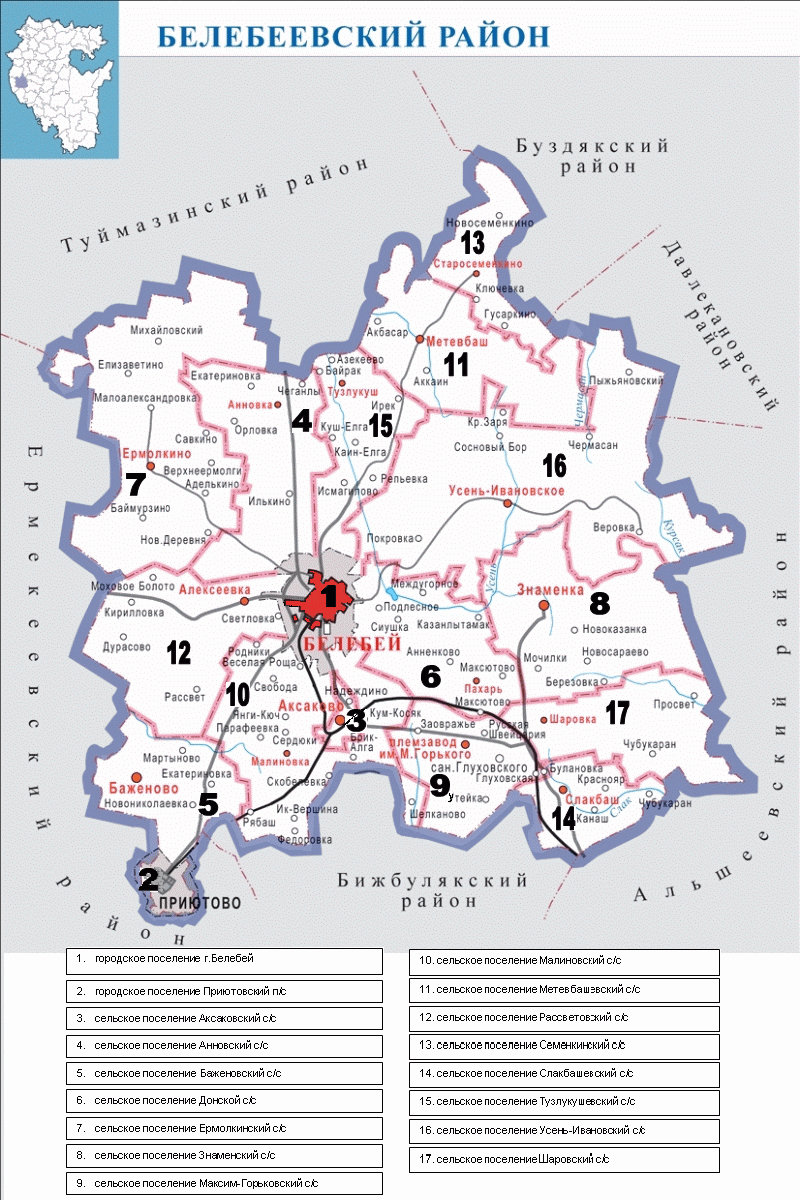 Город Белебей образно называют юго-западными воротами Башкортостана. Белебей пересекается параллелью 54 градуса 02 минуты северной широты и меридианом 54 градуса 01 минута восточной долготы. Расположен он на высоте 380 метров над уровнем моря. Природные условия города во многом определяются тем, что город расположен на Бугульмино-Белебеевской возвышенности. Рельеф города и его окрестностей сравнительно ровный, прорезан рядом оврагов, идущих с юго-запада на северо-восток. С севера к городу подступает гора Долгая, которую в старину называли Караул-тюбэ. Белебеевский район граничит с Туймазинским, Ермекеевским, Бижбулякским, Альшеевским, Давлекановским и Буздякским районами Республики Башкортостан. 1.2. Ресурсно-сырьевой потенциалТерритория муниципального района Белебеевский район РБ составляет более 191 тыс. га, из них площадь земель лесного фонда - 67,9 тыс. га или 35,5 %.  43,6 тыс. га - мягколиственные породы (64,2% от покрытой лесом площади), в т.ч. спелые и перестойные 14,9 тыс. га (34,2%). Площадь спелых и перестойных лесов составляет 27,3% от покрытой лесом площади, в том числе хвойных - 0,8%.Белебеевский район является одним из самых экологически благополучных в республике. Вода, используемая на питьевые нужды – родниковая. Белебеевский район, как часть Башкортостана, входит в уральский часовой пояс, его местное время на два часа опережает московское. На территории муниципального района имеются известные климатокумысолечебные санатории: имени Сергея Тимофеевича Аксакова и «Глуховская».Богата Белебеевская земля нефтью. Имеются большие запасы строительных материалов: песка, красной глины, щебня, известкового туфа, есть торф. Добыча нефти на территории района осуществляется подразделениями ПАО АНК «Башнефть». Минеральная вода добывается и потребляется в полном объёме двумя предприятиями – Белебеевским спиртоводочным комбинатом - филиалом  ОАО «Башспирт» и  ООО «Водолей».Суглинок добывается на Белебеевском месторождении кирпичных суглинков и полностью потребляется предприятием по производству керамического облицовочного кирпича ОАО «Керамика».Добыча песка осуществляется на Письмянском месторождении песка.Основным потребителем строительного грунта является Белебеевское ДРСУ филиал ОАО «Башкиравтодор». Сырьё используется при проведении дорожно-восстановительных работ на территории района. 1.3. Кадровый потенциалЧисленность трудовых ресурсов муниципального района Белебеевский район РБ в соответствии с балансом трудовых ресурсов на 01.01.2016г. составила 56 879 человек, или 58,1% от общей численности населения. Численность занятых в экономике района составила 44 500 человек, или 78,2% от общей численности трудовых ресурсов района или 45,5% от общей численности населения. Наибольшая доля занятых в экономике муниципального района Белебеевский район РБ приходится на сферу промышленности 20,1%, образование 6,4%, здравоохранение 6,3%, торговля 1,8%, строительство 0,7%. Удельный вес трудоспособного населения в муниципальном районе выше, чем в республике. В структуре занятого населения более 50% населения являются самозанятыми. Анализируя состояние рынка труда можно выделить основные проблемы в сфере занятости:-   отток наиболее активной молодежи в крупные города;- несоответствие спроса и предложения рабочей силы на рынке труда   (низкая конкурентоспособность отдельных категорий граждан (молодёжь без опыта работы, женщины, имеющие малолетних детей);- недостаточное количество квалифицированных рабочих мест (механизаторов и животноводов) в сельских поселениях.- снижение численности за счет превышения смертности над рождаемостью;- высокая доля населения пенсионного возраста;- отсутствие рабочих мест на селе.	Практически по всем видам экономической деятельности наблюдается рост заработной платы. Наибольший размер среднемесячной заработной платы наблюдается в отраслях промышленность, строительство, торговля, сельское и лесное хозяйство.	По состоянию на 1 января 2017 года ГКУ «Юго-западный межрайонный центр занятости населения» признано безработными 733 человека, что на 70 человек меньше чем, в 2015 году. Уровень безработицы на 1 января 2017 года составил 1,41 процента. Снижение числа безработных связано с созданием дополнительно новых рабочих мест в сфере промышленного комплекса, торговли и бытовых услуг. 1.4. Демографическая ситуация и оценка социальной сферы	Демографическая ситуация в муниципальном районе Белебеевский район Республики Башкортостан с учётом показателя естественной убыли населения и показателя миграционного прироста населения выглядит следующим образом.Показатели уровня жизни населения1.5. Экономическое развитие и анализ деловой активности1.5.1.Сельское хозяйствоПо состоянию на 1 января 2017 года производством продукции сельского хозяйства занимаются 20 сельскохозяйственных организаций, 128 крестьянских (фермерских) хозяйств и индивидуальных предпринимателей, 8 129 граждан, ведущих личные подсобные хозяйства.За 2016 год произведено валовой продукции сельского хозяйства по всем категориям хозяйств муниципального района на сумму 2 млрд. 68 млн. рублей в действующих ценах. Индекс производства продукции сельского хозяйства в сопоставимых ценах 2015 года составил 102,8%, при прогнозном значении показателя 102,0%, установленного прогнозом социально-экономического развития муниципального района Белебеевский район. Индекс производства продукции в отрасли растениеводства составил 102,6%, в отрасли животноводства – 103,0%.Рост производства продукции сельского хозяйства положительно отразился на повышении производительности труда работников сельского хозяйства. По итогам 2016 года индекс производительности труда составил 137,7%, при прогнозном значении показателя 105,6%, установленного Соглашением между Министерством сельского хозяйства Республики Башкортостан и Администрацией муниципального района Белебеевский район.В рамках реализации Государственной программы развития сельского хозяйства и регулирование рынков сельскохозяйственной продукции, сырья и продовольствия на 2013-2020 годы были профинансированы направления государственной поддержки агропромышленного комплекса муниципального района в виде субсидий на сумму 62,8 млн. рублей, что на 31,2 млн. рублей меньше чем в 2015 году. Уровень финансирования из федерального бюджета составил 77,4% (48,6 млн. рублей), из бюджета Республики Башкортостан – 22,0% (13,8 млн. рублей), из местного бюджета – 0,6% (0,4 млн. рублей). Важной составляющей сельского хозяйства является растениеводство. Удельный вес продукции отрасли составляет 53,7% всей сельскохозяйственной продукции района. В последние годы доля растениеводства в удельном весе продукции сельского хозяйства повышается. В 2016 году общая посевная площадь сельскохозяйственных культур по району составила 56,2 тыс. га, из них на долю сельхозпредприятиях приходится 41,6% посевных площадей, крестьянских (фермерских) хозяйств – 39,6%, личных подсобных хозяйствах граждан – 18,8%.Сельскохозяйственные товаропроизводители района организованно провели все агротехнические работы. Сев яровых культур был проведен своевременно и кондиционными семенами. Был организован надлежащий уход за посевами сельскохозяйственных культур. Также были проведены мероприятия по устранению очагов особо опасных саранчовых вредителей сельскохозяйственных угодьях в 5 хозяйствах на площади 1 918,3 га.В 2016 году тремя сельхозтоваропроизводителями района впервые в районе были  проведены посевы ячменя пивоваренных сортов на площади                  735 га.   Объем государственной поддержки по отрасли растениеводства в 2016 году составил 13,7 млн. рублей.По состоянию на 1 января 2017 года в муниципальном районе Белебеевский район насчитывается 12,2 тыс. голов крупного рогатого скота во всех формах хозяйствования, коров – 5,2 тыс. голов, свиней – 1,7 тыс. голов, овец и коз – 11,4 тыс. голов, лошадей – 1,4 тыс. голов, птицы – 233,5 тыс. голов. В целом по году достигнут рост численности скота всех видов, кроме свиней. Снижение поголовья свиней произошло в связи с опасностью заболевания свиней африканской чумой.В 2016 году завершилась реализация республиканской целевой программы «Развитие молочного скотоводства и увеличение производства молока. Комплексная модернизация 500 молочно-товарных ферм в Республике Башкортостан на 2012-2016 годы», участником которой являлся  сельскохозяйственный производственный кооператив имени Константина Иванова. Общий объем инвестиций за 2013-2016 годы составил 24,2 млн.рублей. 	Объем государственной поддержки по отрасли животноводства за               2016 год составил 13,4 млн. рублей. По таким направлениям развития животноводства как свиноводство, птицеводство, пчеловодство  государственное финансирование не осуществлялось.	Отсутствие государственной поддержки в области птицеводства отрицательно влияет на финансовые результаты деятельности организаций, занимающихся производством яйца и мяса птицы. В целом по району доля прибыльных сельскохозяйственных предприятий в общем их числе по итогам деятельности за 2016 год оценивается на уровне 90%, что ниже уровня 2015 года.В современных условиях большой вклад в производство сельскохозяйственной продукции вносят малые формы хозяйствования. В муниципальном районе на 1 января 2017 года к малым формам хозяйствования относятся: - 128 индивидуальных предпринимателей, включая глав крестьянских (фермерских) хозяйств;- 8 129 личных подсобных хозяйств.В малых формах хозяйствования на 1 января 2017 года содержится 70 % поголовья крупного рогатого скота, 61% коров, 100% свиней и овец, 72% лошадей, 9% птицы от общего поголовья животных, учитываемых в районе. В этом секторе экономики производится 74% валовой продукции сельского хозяйства от общего объема: 55% зерновых, 70% подсолнечника на маслосемена, 99,6% картофеля, 98% овощей, 63% молока, более 83% мяса скота и птицы на убой в живом весе. В настоящее время малые формы хозяйствования являются одним из главных источников дохода для значительной части населения района и определяющим фактором в развитии сельских поселений.По итогам 2016 года при реализации муниципальной программы «Развитие аграрного сектора в муниципальном районе Белебеевский район Республики Башкортостан» достигнуты все целевые индикаторы подпрограммы «Поддержка малых форм хозяйствования».Объем государственной поддержки малым формам хозяйствования за 2016 год составил 27,5 млн. рублей.  В рамках реализации ведомственных целевых программ:- «Развитие семейных животноводческих ферм на базе КФХ на 2016-2018 годы» предоставлено 2 гранта главам КФХ (Соловьёв В.В.,  Хуснутдинова А.Р.) на реализацию своих инвестиционных проектов на сумму 11,5 млн. рублей;- «Поддержка начинающих фермеров Республики Башкортостан на 2016-2018 годы» предоставлено 3 гранта начинающим фермерам (Король О.А., Фасхутдинов Ф.Ф., Савельев А.В.) на сумму 4,1 млн. рублей.В целях обеспечения населения города Белебея сельскохозяйственной продукцией, произведенной сельхозтоваропроизводителями муниципального района, включая продукцию граждан, ведущих личные подсобные хозяйства, за прошедший год было организовано 47 ярмарок выходного дня.За 2016 год специалистами отдела сельского хозяйства было оказано сельхозтоваропроизводителям района 4 761 консультаций.1.5.2. ПромышленностьСистемообразующими предприятиями района выступают:                             АО «Белебеевский завод «Автонормаль» (группа БелЗАН), ООО «Белебеевский завод «Автокомплект», ООО «Белебеевское предприятие «Автодеталь», ОАО «Белебеевский ордена «Знак Почёта» молочный комбинат», ОАО «Керамика», ООО «Шкаповское газоперерабатывающее предприятие», Белебеевский спиртоводочный комбинат – филиал ОАО «Башспирт». Градообразующим предприятием г.Белебей является АО «Белебеевский завод «Автонормаль» - предприятие по производству нормалей и метизов          (в основном, для предприятий отечественного автопрома).Уровень качества производства и выпускаемой предприятием продукции соответствует мировым стандартам. Вся продукция подтверждена сертификатом соответствия международного автомобильного стандарта ИСО/ТУ 16949:2002.Деятельность предприятия осуществляется в соответствии с перспективной  стратегией развития АО «БелЗАН», которая в большей степени  ориентирована на реализацию проектов, направленных на диверсификацию производства, снижение издержек. С целью восполнения снижения объемов автомобильного крепежа завод продолжает работу по освоению крепежной продукции неавтомобильного назначения. За 2016 года предприятием отгружено продукции на сумму 3 669,0 млн. рублей, на 8 % больше, чем в 2015 году, ИФО – 98,2 %, среднесписочная численность персонала – 2 390 человек. Предприятие привлекает для выполнения работ организации на условиях субконтрактации и аутсорсинга. Это способствует оптимизации расходов предприятия, установлению жесткого контроля над соблюдением нормативов расходов бюджетных статей, уменьшению издержек, которые напрямую не связаны с основным производством. В 2013-2015 годах произведено выделение из состава завода в самостоятельные бизнес-единицы: ООО «БелЗАН МЕТ», ООО «БелЗАН МК», ЗАО «Белспринг», ООО «БелЗАН Сервис».В целях дальнейшего сохранения стабильного финансово-экономического положения предприятия проводятся следующие мероприятия: освоение производства крепежа для авиа и судостроения, в частности, авиа крепёжа                  из нержавеющей стали и титановых сплавов, расширение географии поставок ресурсного крепежа, реализация проектов, направленных на оптимизацию производственного процесса, модернизацию существующего производства              с целью повышения качества готовой продукции, снижения энергоёмкости продукции и повышение её рентабельности. АО «БелЗАН» проводятся переговоры с представителями компаний, занимающихся сборкой иностранных автомобилей на территории Российской Федерации, получены запросы на предоставление коммерческих предложений.      В настоящее время направлены опытные партии крепежной продукции.С отечественным автопромом связано и ООО «Белебеевский завод «Автокомплект». Предприятие является официальным поставщиком шаровых опор и рулевых наконечников для передней подвески ПАО «АвтоВАЗ»,           ЗАО «Джи-ЭМ АвтоВАЗ», ООО «УАЗ-Автокомпоненты». На вторичный рынок продукция реализуется крупным оптом. За 2016 год компанией отгружено продукции на 652,1 млн. рублей                            (117,8 % к уровню 2015 года), ИФО – 129,7 %, среднесписочная численность персонала составляет 403 человека. Ведется освоение продукции на новые модели отечественных автосборочных предприятий, в том числе иностранных компаний, расположенных на территории Российской Федерации. Заводом осуществляется экспорт продукции в основном в страны СНГ (Украина, Казахстан, Армения, Азербайджан).Предприятие два года подряд является обладателем «Звезды победителя»          в номинации «Лучшая шаровая опора года», а также финалистом в номинациях «Рулевые наконечники» и «Бренд года».ООО «Белебеевское предприятие «Автодеталь» 40,0 % продукции поставляет на ПАО «АвтоВАЗ» и в Объединенную Автомобильную группу.   В связи со значительным снижением спроса на продукцию, ориентированную на автомобилестроение, предприятием освоен выпуск новых видов продукции – изделий из проволоки, номенклатура которых имеет до 1000 наименований и расширяется по мере поступления новых заказов. Доля этой продукции увеличена до 35 % от общего объема производства. Потребителями её являются производители теплиц, вентиляторов и тепловых пушек, подвесов волоконно-оптических линий связи, продукции для птицеводческих фермерских хозяйств, заготовители пушного зверя, торговые предприятия. В целях продвижения на рынке своей продукции, предприятие активно участвует во Всероссийских и республиканских выставках. В ООО «Белавтодеталь» используется труд инвалидов по зрению                    (50% производственного персонала).За 2016 год  отгружено продукции на 83,0 млн. рублей (92,3 % к уровню 2015 года), ИФО – 80,0 %, среднесписочная численность персонала – 177 человек. Крупным предприятием пищевой промышленности является                      ОАО «Белебеевский ордена «Знак Почета» молочный комбинат». Общество активно закрепляет на рынке России лидирующие позиции по производству твердых сычужных сыров.В настоящее время на комбинате производится более 40 наименований продукции. Ассортиментная линейка состоит из 5 групп (масло животное                 и спреды, сыры сычужные, цельномолочная продукция, нежирная продукция, сухие молочные продукты). Приоритетное направление производственной деятельности - изготовление твердых сычужных сыров. Сегодня на данный вид деятельности приходится более 67,0 % объема выпускаемой продукции. Ассортимент сыров состоит                            из 20 наименований, в том числе 3 вида освоено в рамках импортозамещения. Оборудование, установленное в сыродельном цехе, позволяет вырабатывать сыры брусковые и круглые. Динамичное увеличение объемов производства сыров сопровождается ростом производства сухих молочных продуктов.Освоено производство масла традиционного с более высоким содержанием жира, чем в крестьянском масле и масло бутербродное, с более низким содержанием жира, чем в крестьянском масле. Это позволяет удовлетворять разнообразные потребности покупателей. За 2016 год комбинатом отгружено продукции на сумму 4 953,2 млн. рублей, 112,8% к уровню 2015 года, ИФО – 99,7 %, среднесписочная численность персонала составляет – 604 человека. Предприятием ведётся регулярное расширение пунктов сбора молока              в Республике Башкортостан, а также в Республике Татарстан, Оренбургской, Ульяновской областях, Удмуртии и на других территориях Российской Федерации. На предприятии с 2004 года внедрена система менеджмента качества применительно к сырам, маслу сливочному, спрэдам, цельномолочной продукции и сухим молочным продуктам согласно требованиям ГОСТР ИСО 9001-2001.На выставке «ПродЭкспо-2016» предприятие получило три золотые медали по трем заявленным позициям (сыры «Белебеевский» и «Бельстер Янг», масло сливочное «Традиционное»).Уровень производства Белебеевского СВК - филиала ОАО «Башспирт» определяется головной организацией, формирующей единую сбытовую политику.За 2016 год предприятием произведено товарной продукции на 1086,9 млн. рублей, что на 31,8 % больше, чем в 2015 году. Индекс физического объёма производства составил 110,1 %, среднесписочная численность персонала – 320 человек.Наибольшие объемы производства и отгрузки по виду деятельности «производство прочих неметаллических минеральных продуктов имеет                    ОАО «Керамика» - завод по выпуску керамического пустотелого кирпича методом пластического формирования на вакуумном прессе.За 2016 год обществом отгружено продукции на 483,9 млн. рублей (111,5 % к уровню 2015 года). ИФО – 94,1 %, среднесписочная численность персонала на 01.12.2016г. – 306 человек. Завод регулярно расширяет модельный ряд продукции, выводит на рынок новые коллекции высококачественного декоративного кирпича, свойства которого ориентированы на широкий круг потребителей. На предприятии выпускается одинарный и утолщённый керамический кирпич красных и светлых тонов, а также 12 видов фигурного кирпича и заборный кирпич.  Сфера «Добыча полезных ископаемых» представлена в районе                  ООО «Шкаповское газоперерабатывающее предприятие». Общество создано в июле 2012 года. Основной его деятельностью является переработка попутного газа, широкой фракции лёгких углеводов, пропан-бутан-пентановой фракции.                В настоящее время предприятие испытывает дефицит сырьевых ресурсов (попутного нефтяного газа) для последующей переработки, что в свою очередь связано с падением объемов производства.За 2016 год предприятием отгружено продукции   на 1821,8 млн. рублей, 67,0 % к уровню 2015 года, индекс физического объема составил 81,7 %. Среднесписочная численность персонала на 01.12.2016г. – 283 человека. 1.6. Структура доходов бюджетаСобственные доходы консолидированного бюджета муниципального района за 2015-2016 годы(тыс.руб.)1.7. Инвестиционная активность и проекты на активной стадии реализацииВ настоящее время на территории района реализуются                                           более 30 малых и крупных инвестиционных проектов в различных отраслях экономической деятельности (обрабатывающие производства, добыча полезных ископаемых, строительство, сфера потребительского рынка и др.) на общую сумму более 2,9 млрд. рублей.Наиболее крупными реализуемыми инвестиционными проектами являются:- «Комплексное техническое перевооружение мощностей ОАО "Белебеевский молочный комбинат" для обеспечения переработки молока             в объеме 196 тыс. тонн в год». Суммарный объем инвестиций по проекту составит 2 260 млн. рублей. По итогам 2016 года освоено 346 млн. рублей капитальных вложений. Наиболее значительные планируемые мероприятия: монтаж линии переработки молока в аппаратном отделении сыродельного цеха, строительство камеры хранения сыров на 500 тонн единовременного хранения, приобретение автомобильного транспорта, проведение 1 этапа реконструкции РУ – 0,4 кВ;- освоение продукции на новые модели автосборочных предприятий,                 в том числе иностранных компаний, расположенных на территории Российской Федерации, ООО «Белебеевский завод «Автокомплект». Объем капитальных вложений за 2016 год составил - 87 млн. рублей. В настоящее время в соответствии с бизнес-планом закуплено и смонтировано производственное оборудование, производится изготовление опытных партий продукции;- модернизация производства группы предприятий АО «Белебеевский завод «Автонормаль». Объем инвестиций за 2016 год сложился на уровне 160,6 млн. рублей;- техническое перевооружение бутан-изобутанных колонн, техническое перевооружение емкостного оборудования товарно-сырьевого парка, замена колонны К-6 ООО «Шкаповское газоперерабатывающее предприятие». Фактический объем инвестиций в 2016 году составил 50 млн. рублей;- обустройство цеха для стального и чугунного литья по современным литейным технологиям и оборудованию ООО «Белебеевский машиностроительный завод». Завершен 1 этап реализации проекта. Руководством предприятия изыскиваются денежные средства для продолжения реализации проекта в размере 60 млн. рублей;- ООО НПП «АММА» на базе существующего производства реализует проект «Организация производства по изготовлению металлоконструкций».          В рамках проекта планируется строительство новых и реконструкцию действующих производственных площадей, приобретение производственного оборудования. Стоимость проекта составляет 350 млн. рублей.Кроме того, имеется ряд крупных инвестиционных проектов, планируемых          к реализации в 2017-2020 годах с использованием механизмов государственной поддержки моногородов Российской Федерации:- «Создание Белебеевского селекционно - генетического центра и мясоперерабатывающего предприятия», стоимость проекта 3 797 млн. рублей;- «Создание производства по изготовлению блочно-модульного оборудования», стоимость проекта 240 млн. рублей;- «Строительство завода по производству пластмассовых изделий», стоимость проекта 100 млн. рублей;- «Строительство крахмального завода по глубокой переработке пшеницы мощностью 800 тонн в сутки», стоимость проекта 4 500 млн. рублей.Реализация проектов требует привлечения внешних инвестиций (кредитные ресурсы с пониженной процентной ставкой), а также финансовых средств необходимых для создания необходимой инфраструктуры для последующей реализации новых инвестиционных проектов. Информация по данным проектам представлена в Рабочую группу по модернизации моногородов при правительственной комиссии по экономическому развитию и интеграции,          НО «Фонд развития моногородов». В настоящее время заявка Республики Башкортостан на софинансирование строительства инфраструктурных объектов необходимых для реализации проектов ОАО «Белебеевский ордена «Знак Почета» молочный комбинат», ООО НПП «АММА» в г.Белебей со стороны НО «Фонд развития моногородов» одобрена на сумму 239 млн. рублей.По итогам реализации вышеуказанных проектов планируется создание более 2 000 новых рабочих мест, при этом суммарный объём инвестиций планируется на уровне 12 млрд. рублей. В рамках реализации инвестиционных проектов подписано генеральное соглашение о сотрудничестве Республики  Башкортостан с Фондом развития моногородов по развитию г. Белебей.1.8. Итоговые выводы по разделуДля развития инвестиционной деятельности в Белебеевском районе имеются благоприятные условия:- предоставление налоговых преференций резидентам ТОСЭР «Белебей»;- удобное географическое расположение, - значительный научно-технический, производственный и культурный потенциал, - наличие высококвалифицированного кадрового персонала,- наличие крупных историко-культурных центров,- наличие крупных промышленных предприятий,- наличие свободных земельных участков под размещение промышленных предприятий и строительства многоквартирных и индивидуальных жилых домов,- планируемое строительство по территории района международного транспортного маршрута «Европа – Западный Китай»,- прохождение через территорию  района  железной дороги (направление Самара-Уфа-Челябинск),- наличие автодорог республиканского значения,- высокая предпринимательская активность,- возможность создания крупных промышленных предприятий на базе нескольких технологически взаимосвязанных  предприятий,- наличие сырья для предприятий строительной индустрии, перерабатывающей промышленности, добывающей промышленности,- наличие инвестиционных площадок находящихся в собственности юридических и физических лиц.Раздел 2. Состояние инфраструктуры2.1. Транспортная инфраструктура.Важнейшей составной частью транспортной системы являются автомобильные дороги. По территории муниципального района проходят автомобильные дороги общего пользования регионального и межмуниципального значения протяжённостью 390,3 км., из них 198,1 км. находятся в собственности муниципального района.Федеральная автомагистраль «Самара - Челябинск», расположенная на расстоянии 45 км. и сеть автомобильных дорог республиканского значения удобно связывают город с близлежащими населенными пунктами Республики Башкортостан, а также с Оренбургской областью, Республикой Татарстан.Кроме того, в непосредственной 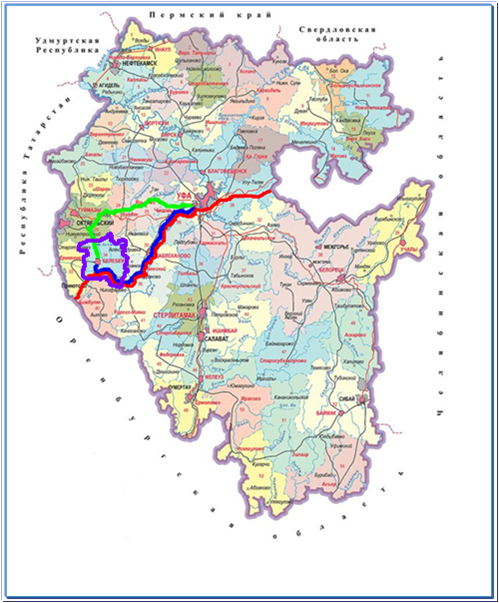 близости от г.Белебей запланировано строительство скоростной автодороги «Европа – Западный Китай», проектом предусмотрено также строительство развязки на территории района, предусматривающей соединение автодороги «Европа – Западный Китай»с федеральной трассой М5 «Урал».Ближайшая железнодорожная станция Аксаково (Белебеевский район) находится в 12 км от города Белебей. До ближайшего аэропорта, речного порта – 200 км. (г.Уфа). Схема планируемого маршрута прохождения скоростной автодороги «Европа - Западный Китай»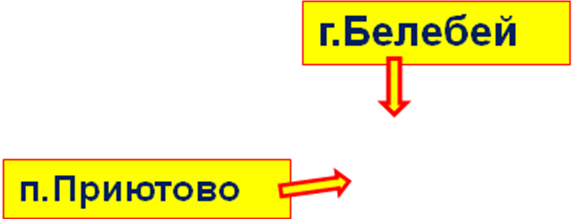 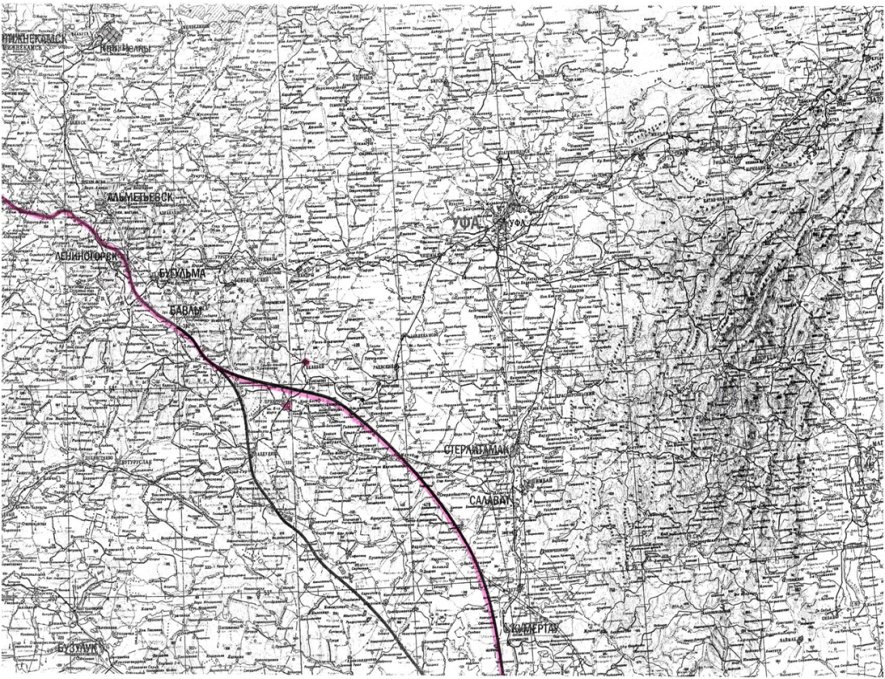 Крупнейшим транспортным предприятием является Белебеевское автотранспортное предприятие - филиал ГУП «Башавтотранс» РБ (услуги пассажирских и грузовых перевозок). Имеет в арсенале более 110 единиц техники. На сегодняшний день общественным транспортом охвачены 4 городских, 2 внутрипоселенческих и 12 пригородных маршрутов общественного транспорта. В целях повышения безопасности пассажиров, других участников дорожного движения и качества предоставляемых услуг совершенствуется конкурсный отбор обладателей преимущественного права выполнения пассажирских перевозок на городских и пригородных маршрутах, обновляется автотранспорт. 2.2. Связь и телекоммуникацииНа территории муниципального района Белебеевский район Республики Башкортостан услуги электросвязи оказывают Белебеевский межрайонный центр технической эксплуатации телекоммуникаций ПАО «Башинформсвязь».В районе функционируют 17 отделений ФГУП «Почта России», которые оказывает  населению почтовые услуги, услуги розничной торговли и другие.Также территория муниципального района Белебеевский район Республики Башкортостан покрыта достаточной сетью объектов проводной и беспроводной связи. Каких либо ограничений в предоставлении доступа к услугам связи у существующих и перспективных абонентов не имеется. У организаций, предоставляющих подобного рода услуги, имеются достаточные ресурсы и потенциал для качественного оказания услуг. Услуги проводной связи для населения и промышленных предприятий предоставляет подразделение ПАО «Ростелеком». Услуги беспроводной связи предоставляют подразделения федеральных и региональных сетей – ПАО «Мобильные Теле Системы», ПАО «Мегафон», ПАО «Вымпелком» и другие операторы. Охват абонентов города обусловлен проводимой маркетинговой политикой данных операторов.Все крупные населенные пункты района охвачены сотовой связью.Муниципальный район Белебеевский район имеет официальный сайт в информационно-телекоммуникационной сети «Интернет»: (www.belebey-mr.ru).2.3. Инженерная инфраструктура2.3.1. Общий обзор инженерной инфраструктурыВ целом обеспечением населения водой, тепловой и электрической энергией в муниципальном районе занимаются 6 предприятий.Предприятие ООО «Белебеевский водоканал» муниципального района Белебеевский район обслуживает объекты водоснабжения и канализации муниципального района Белебеевский район Республики Башкортостан на основании концессионного соглашения. Основные фонды предприятия включают семь водозаборов, семь насосных станций, 15 резервуаров чистой воды, 54 подземных скважины, четыре каптированных родника. Четыре установки обеззараживания воды с ультрафиолетовым облучением, из которых ежесуточно подается 13 тысяч кубометров воды, а также биологические очистные сооружения, три канализационных насосных станций и канализационные сети протяженностью 117,9 километра. Протяженность водопроводных сетей составляет 274,1 километра.  2.3.2. ЭнергоснабжениеООО «Белебеевские городские электрические сети» оказывает услуги по передаче электроэнергии через муниципальные сети на основании концессионного соглашения потребителям, находящимся в границах города Белебей. При этом большую часть абонентов ООО «Белебеевские городские электрические сети» составляют физические лица (население города). Другим предприятием, оказывающим услуги по передаче электроэнергии и мощностей на территории города, является ПО «Белебеевские электрические сети» ОАО «Башкирэнерго». Данное предприятие обслуживает значительную часть промышленных предприятий района и физических лиц, при этом имеет более широкую территориально зону ответственности. Оба предприятия осуществляют полный комплекс электротехнических услуг: подготовку технических условий на подключение объектов к системе электроснабжения, проектирование инженерных сетей, выполнение электромонтажных работ и пусконаладочных работ, ремонт и наладку электрооборудования. На договорной основе обслуживаются и ремонтируются внутридомовые сети многоквартирных домов города Белебея и частного фонда, сети наружного освещения. Объемы технического обслуживания ежегодно увеличиваются. Предприятие обслуживает находящиеся в муниципальной собственности электрические сети и электроустановки города Белебея, поселений: Приютово и Аксаково. Основными центрами питания (подстанции) города Белебея в настоящее время являются:- Пст. «Белебей» 35/10 кВ ОАО «Башкирэнерго»,- Пст. «Машзавод» 110/10 кВ  ОАО «Башкирэнерго»,- Пст. «Автонормаль» 110/10 кВ ОАО «БелЗАН».Ввод в эксплуатацию новых объектов ежегодно увеличивается, в результате чего наблюдается постоянный рост запрашиваемой мощности и увеличение пропускной способности электрических сетей. В связи с этим, в 2016 году в непосредственной близости к городу Белебей начато строительство ПС 110/10 кВ «Алексеевка» и ВЛ – 110 для питания вышеуказанной ПС, а также строительство ВЛ-10 кВ для питания микрорайона индивидуальной застройки «Надежда». Вводимые  объекты общегородской энергетической инфраструктуры достаточны для обеспечения электрической мощностью высокого и среднего напряжения потребителей города и, в том числе, инициаторов инвестиционных проектов. 2.3.3. ГазоснабжениеГазовые сети, инфраструктура обслуживаются филиалом ПАО «Газпром газораспределение Уфа» в городе Белебей. Общая протяжённость газопроводов высокого, среднего и низкого давления, обеспечивающих подачу газа населению, промышленным, коммунально-бытовым потребителям и отопительным котельным составляет 1 087,8 км. Инфраструктурных ограничений в подключении и поставке газа новым инвестиционным проектам нет.2.3.4. Водоснабжение и водоотведениеПредприятие ООО «Белебеевский водоканал» города Белебея обслуживает объекты водоснабжения и водоотведения г.Белебея на основании концессионного соглашения, при этом необходимо отметить, что сети водоснабжения, водоотведения находятся в муниципальной собственности. Основные активы включают семь водозаборов, семь насосных станций, 15 резервуаров чистой воды, 5 подземных скважин. Четыре установки обеззараживания воды с ультрафиолетовым облучением, из которых ежесуточно подается 13 тысяч кубометров воды, а также биологические очистные сооружения поселка Приютово, три канализационных насосных станции и канализационные сети протяженностью 117,9 км. Протяженность водопроводных сетей составляет 274,1 км. Биологические очистные сооружения АО «БелЗАН» представляют собой комплекс сооружений для очистки сточных вод от населения, промышленных предприятий и учреждений города Белебея, обезвоживания и обработки осадка. Имеется котельная, насосные станции, хлораторная, резервуары, узел обезвоживания осадка сточных вод, блок доочистки. Общая мощность биологических очистных сооружений (далее – БОС) АО «БелЗАН» по переработке стоков составляет 40 тыс. куб. м/сутки. Ограничений в объеме принимаемых стоков нет.2.3.5. ТеплоснабжениеМуниципальные сети теплоснабжения города Белебея на основании долгосрочного договора аренды обслуживает ООО «Теплоэнерго». Имеет в управлении следующее имущество: 9 котельных, 3 станции смешения, 11 центральных тепловых пунктов  для обеспечения потребителей горячей водой и 98,42 км тепловых сетей. Осуществляется теплоснабжение 1,5 тысяч объектов города. Согласно схеме теплоснабжения города дефицит тепловой мощности в центрах питания новых инвестиционных проектов отсутствует, инфраструктурных ограничений в части теплоснабжения нет.2.3.6. Санитарная очистка и обращение с отходами На территории Белебеевского района нет объектов и комплексов по индустриальной переработке отходов и их дальнейшего использования. Единственным способом обезвреживания является их захоронение в окружающей среде.Твердые бытовые отходы размещаются на полигоне твердых бытовых отходов. Сбор и вывоз твердых бытовых отходов производит МУП «Белебеевский коммунальник» по всему Белебеевскому району. Намечаются мероприятия по охвату и других населенных пунктов.Администрация МР Белебеевский район РБ имеет земельный участок, специально выделенный для этих целей. На перекрестках отдельных улиц и в местах наибольшего проживания жителей установлены специальные мусорные баки для сброса мусора и твердых бытовых отходов, организованы площадки для мусорных баков с дальнейшим вывозом на мусоровозе.2.4. Финансовая инфраструктура Финансовая инфраструктура города Белебей представлена совокупностью предприятий и организаций, осуществляющих деятельность по следующим направлениям:  - оказание финансово-кредитных услуг;  - оказание инвестиционных услуг;  - оказание страховых услуг. Основную долю финансово-кредитных и инвестиционных услуг оказывает банковский сектор экономики, который представлен подразделениями кредитных организаций, в том числе:					Таблица 32.5. Итоговые выводы по разделуНа основании анализа транспортной инфраструктуры, связи и телекоммуникации, инженерной и финансовой инфраструктуры муниципального района выявлены факторы, сдерживающие развитие и инвестиционную активность на территории Белебеевского района.Доля протяженности автомобильных дорог местного значения, не отвечающих нормативным требованиям составила 72,5% к общей протяженности дорог (в 2015 г. – 73%). Текущее состояние инфраструктуры водоснабжения отвечает потребностям инвестиционного развития муниципального района Белебеевский район РБ.В настоящее время износ водопроводных сетей составляет 85%, канализационных сетей составляет 78 %. На перспективу планируется строительство комплекса сооружений водозабора для водоснабжения г.Белебей на базе источника хвостовой части Комсомольского пруда.На 01.01.2017 года наличие резервных мощностей по энергоресурсам составляет:- природный газ – 825 тыс. куб.м./год; - электроэнергия – 31,5 МВт;- хоз. питьевая вода -  8,6 тыс.куб.м./сутки.Раздел 3. Стратегический план развития муниципального района Белебеевский район Республики Башкортостан3.1. Стратегические цели и задачи инвестиционного развитияРеализация цели и задач Инвестиционной стратегии должна осуществляться в рамках проводимой инвестиционной политики. Под инвестиционной политикой понимается система мер, реализуемых в муниципальном районе Белебеевский район РБ, обеспечивающая создание экономических и правовых условий, способствующих активизации инвестиционной деятельности с целью повышения эффективности промышленного комплекса муниципального района Белебеевский район РБ.Целью настоящей Стратегии является улучшение инвестиционного климата в муниципальном районе Белебеевский район РБ, обеспечивающее опережающее создание новых рабочих мест, и достижение на этой основе устойчивого социально - экономического развития района. Это позволит обеспечить к 2023 году увеличение объема отгруженных товаров и услуг собственными силами по промышленному производству на 30 %.Приток инвестиций из всех источников финансирования обеспечит бесперебойную работу всех сфер производства, функционирование источников обеспечения муниципального района Белебеевский район РБ газом, водой, электроэнергией, увеличится ввод жилья, следовательно средняя обеспеченность жильем на 1 человека возрастет с 23,7 кв. м до 30,3 кв.м. Разработанная Стратегия направлена на определение готовности района к реагированию на выявленные факторы влияния внешней среды и объединение ресурсов внутри района. Кроме того, стратегия свидетельствует о способности муниципального района Белебеевский район РБ вести планомерную работу по привлечению внешних ресурсов для его развития.Основные результаты реализации Инвестиционной стратегии будут размещаться на официальном сайте муниципального района Белебеевский район Республики Башкортостан www.belebey-mr.ru. Реализация Инвестиционной стратегии планируется в 2 этапа:I этап-2017-2020 годы;II этап 2021-2023 годы.Основная задача муниципалитета заключается в содействии развития реального сектора экономики на территории района, формированию взаимопреемлимых отношений с малым и средним бизнесом, создания условий, способствующих плановому и устойчивому развитию муниципального района Белебеевский район РБ. Вследствие чего Белебеевский район станет более привлекательным для потенциальных инвесторов, будут созданы новые производства и рабочие места, возрастет заработная плата, увеличатся налоговые поступления в бюджет.Для достижения поставленной цели Инвестиционной стратегии планируется выполнить ряд задач и мероприятий.Цели и задачи Инвестиционной стратегии3.2. Архитектура и градостроительство. Функциональное зонированиетерритории (в соответствии с СТП)Правила землепользования и застройки муниципального района Белебеевский район Республики Башкортостан в соответствии с Градостроительным кодексом Российской Федерации, Земельным кодексом Российской Федерации вводят в муниципальном районе Белебеевский район Республики Башкортостан систему регулирования землепользования и застройки, которая основана на градостроительном зонировании, для создания устойчивого развития всего Белебеевского района, сохранения окружающей среды и объектов культурного наследия.Схема территориального планирования муниципального района Белебеевский район РБ выполнена по заказу Министерства архитектуры и транспорта РБ в соответствии с муниципальным контрактом от 19.09.2005г. № 3001 и техническим заданием на разработку схемы территориального планирования муниципального района Белебеевский район Республики Башкортостан.Основной задачей пространственного развития территории муниципального района является создание благоприятной среды жизни и деятельности человека и условий для устойчивого развития на перспективу путем достижения баланса экономических и экологических интересов.Эта задача включает в себя ряд направлений, к основным из которых относятся:- обеспечение экологически устойчивого развития территории путем создания условий для сохранения уникального природно-ресурсного потенциала территории, выполнение территорией средоохранных, экологовоспроизводящих функций;- улучшения инвестиционной привлекательности Белебеевского района для создания новых рабочих мест, повышение уровня жизни населения;- усовершенствование внешних транспортных связей как основы укрепления экономической сферы.Для реализации поставленной задачи и обеспечения высоких темпов устойчивого роста экономики района запланировано строительство следующих объектов:Объекты производственного назначения:- организация производства по выпуску металлоконструкций;- строительство Белебеевского селекционно-генетического центра и мясоперерабатывающего предприятия мощностью 2000 голов в сутки;- организация производства по изготовлению изделий из пластмассы промышленного назначения;- строительство крахмального завода по глубокой переработке пшеницы мощностью 800 тонн в сутки;- создание производства по изготовлению блочно-модульного оборудования;- прочие производства.Объекты социальной инфраструктуры:- строительство детского сада на 90 мест в р.п.Приютово;- строительство детского сада на 150 мест по ул.Горохова в г.Белебей;- строительство административного здания ОВД в 29 микрорайоне г.Белебей;- строительство школы на 1000 мест в микрорайоне № 29 г.Белебей.Объекты транспорта, связи и инженерной инфраструктуры:- строительство автомобильной дороги Белебей – Ермекеево;- строительство двухцепной ЛЭП напряжением 10 кВт ПС 110/10 кВ «Машзавод» г.Белебей;- строительство Антенно-мачтового сооружения для обеспечения просмотра 20 общероссийских телеканалов высококачественного цифрового формата;- строительство газопроводных сетей микрорайона «Чайковка», «Надежда»;- строительство ВЛЗ 10 кВ от ВЛ 10кВ ф. №43 РП-4 и установка КТП-630/10/0,4 кВ для электроснабжения производственного подразделения ООО НПП «АММА»;- строительство водоснабжение микрорайона «Дубравушка», «Лесной»; - строительство ВЛ-110кВ и ПС 110/10кВ «Алексеевка».Объекты жилищно-коммунального хозяйства:- строительство коммуникаций в микрорайоне №29;- строительство новой котельной мощностью 85 Гкал/ч в г.Белебее;- строительство локальных очистных сооружений производительностью 3500 м3/сутки;- строительство комплекса сооружений водозабора для водоснабжения г.Белебей на базе источника хвостовой части Комсомольского пруда;- строительство водопровода «Мартыново-Аксаково»;Территориальное развитие населенных пунктов Белебеевского района планируется проводить в следующих направлениях:- за счет повышения эффективности использования и качества среды ранее освоенных территорий, комплексной реконструкции территорий с повышением плотности их застройки в пределах нормативных требований, обеспечения их дополнительными ресурсами инженерных систем и объектами транспортной и социальной инфраструктур;- за счет освоения внутрисельских территориальных резервов путем формирования жилых комплексов на свободных от застройки территориях, отвечающих социальным требованиям доступности объектов обслуживания, общественных центров, объектов досуга, требованиям безопасности и комплексного благоустройства;- увеличение объемов комплексной реконструкции и благоустройства жилых территорий, капитального ремонта жилых домов, ликвидация аварийного и ветхого жилого фонда;- при разработке генеральных планов поселений учитывается необходимость прирезки территории населенных пунктов за счет земель иных категорий.Обеспеченность градостроительной документацией муниципального района Белебеевский район РБ.Территориальная комплексная схема градостроительного планирования Белебеевского района разработана ЗАО «Ленинградским ПромСтройПроект» и утверждена решением Совета муниципального района Белебеевский район РБ №590 от 25 апреля 2008 г. Генеральным планом намечены тенденции в размещении инвестиционно - привлекательных площадок:- строительство общегородского общественно-делового центра на территории выносимой производственной зоны по ул. Первомайской;- благоустройство детского парка (на основе сложившегося парка), также предполагается дальнейшее благоустройства, расширение территории зеленных насаждений;- на свободных от застройки участках – строительство малоэтажной застройки и крупных общественных центров;- организация благоустроенной зеленой зоны и реконструкции исторической части города.3.3. Перспективные стратегические инвестиционные проекты3.4 Целевые индикаторы реализации стратегии.- повышение эффективности действующих предприятий путем проведения их модернизации;- интенсивное развитие сельского хозяйства с уклоном на переработку его продукции на местных предприятиях;- обеспечение роста объема сельскохозяйственной продукции;- улучшение жилищных условий населения за счет застройки новых территорий;- повышение уровня развития социальной инфраструктуры и инженерного обустройства сельских поселений;- снижение уровня регистрируемой (официальной) безработицы;- создание новых и сохранение существующих рабочих мест;- увеличение доли занятых в малом и среднем предпринимательстве;- рост бюджетной обеспеченности на душу населения;- обеспечение устойчивых положительных темпов роста инвестиций в основной капитал при создании благоприятного инвестиционного климата в области промышленного производства;- повышение уровня развития экологического, рекреационного, и историко-познавательного туризма;- повышение уровня использования действующих производственных мощностей предприятий района до 85-90 %.Инвестиционная политика муниципального района Белебеевский район  Республики Башкортостан направлена на создание условий для сбалансированного развития экономики, повышения активности в инвестиционной сфере и улучшение инфраструктурной обеспеченности района.В основе формирования Стратегии лежат внутренние и внешние предпосылки, определяющие инвестиционный климат муниципального района Белебеевский район Республики Башкортостан.Результатом проводимой работы по улучшению инвестиционного климата муниципального района Белебеевский район Республики Башкортостан должно стать увеличение объема инвестиций с 2635,0 млн. руб. (2015 год) до 4134,6 млн. руб. (к 2020 году) и до 5198,2 млн. руб. (к 2023 году).Достижение цели Стратегии определено системой целевых показателей (индикаторов), плановые значений которых приведены  в таблице.Раздел 4. Механизм реализации стратегии инвестиционного развития4.1. Создание организационных структур по вопросам стратегического развития.В целях регулирования процесса привлечения инвестиций, создания благоприятного инвестиционного климата и упорядочения работы с субъектами инвестиционной деятельности на территории муниципального района  Белебеевский  район  Республики  Башкортостан постановлением от 13.09.2011г. № 1982 «Об утверждении Порядка взаимодействия Администрации  муниципального  района Белебеевский район Республики Башкортостан с инвесторами» утвержден Порядок взаимодействия Администрации  муниципального  района Белебеевский район Республики Башкортостан с инвесторами», также в целях обеспечения взаимодействия совместных действий структурных подразделений администрации муниципального района Белебеевский район РБ, органов государственной власти и федеральных служб на территории муниципального района Белебеевский район РБ распоряжением от 27.12.2012г. № 167-р «Об инвестиционном уполномоченном в муниципальном районе Белебеевский район РБ» определенно должностное лицо, осуществляющее функции инвестиционного уполномоченного в муниципальном районе Белебеевский район РБ и утверждено Положение об инвестиционном уполномоченном в муниципальном районе Белебеевский район РБ.Целью деятельности инвестиционного уполномоченного является создание благоприятного инвестиционного климата и содействие реализации инвестиционных проектов в муниципальном образовании.В задачи инвестиционного уполномоченного входит: подготовка и реализация мероприятий стратегических документов инвестиционного развития муниципального образования в соответствии с инвестиционной стратегией и целевыми программами Республики Башкортостан;информирование инвесторов о системе государственной поддержки по сопровождению инвестиционных проектов на принципах «единого окна», организованного Минэкономразвития РБ;выявление проблем, препятствующих реализации инвестиционных проектов, реализуемых или планируемых к реализации на территории муниципального образования, а также выработка предложений для устранения причин их возникновения;организация взаимодействия инвесторов с Администрацией муниципального образования и республиканскими органами исполнительной власти по решению проблем, препятствующих реализации инвестиционных проектов;анализ реализации инвестиционных проектов, реализуемых на территории муниципального образования;мониторинг состояния предприятий, в особенности системообразующих, и реализация муниципальной политики, направленной на предотвращение развития кризисных процессов;инициирование инвестиционных проектов с целью их реализации в муниципальном образовании, в том числе проектов государственно-частного партнерства, подготовка инвестиционных площадок в целях привлечения потенциальных инвесторов;принятие мер по выявлению и устранению административных барьеров, возникающих при предоставлении земли, инфраструктурных сетей (электроснабжение, водоснабжение, газоснабжение, подъездные пути и автомобильные дороги);внесение предложений в Администрацию муниципального образования, представительный орган муниципального образования (далее – Совет) и Минэкономразвития РБ по совершенствованию нормативных правовых актов, регулирующих вопросы инвестиционной деятельности;осуществление мониторинга своевременности обновления информации об инвестиционном потенциале муниципального образования и возможных к реализации инвестиционных проектов;координация взаимодействия Администрации муниципального образования и органов государственной власти Республики Башкортостан по инициированию и подготовке проектов государственно-частного партнерства;подготовка и актуализация информации об инвестиционных площадках в муниципальном образовании;активное участие в презентациях и других выставочных мероприятиях в целях привлечения инвестиций в муниципальное образование;взаимодействие с организациями развития экономической инфраструктуры (ОАО «Корпорация развития Республики Башкортостан», Фонд развития и поддержки малого предпринимательства Республики Башкортостан, АНО «Центр микрофинансирования субъектов малого предпринимательства в Республике Башкортостан», ГАУ РБ «Республиканский научный центр энергосбережения и энергоэффективных технологий», ГАУ РБ «Агентство по привлечению инвестиций» и иные) по вопросам реализации и финансирования инвестиционных проектов в муниципальном образовании.4.2. Создание привлекательных условий для инвестиционной деятельностиПостановлением Правительства Российской Федерации от 29 декабря 2016 года №1536 создана территория опережающего социально-экономического развития «Белебей» (далее - ТОСЭР «Белебей»). В рамках  данного нацпроекта резидентам ТОСЭР «Белебей» будут предоставлены налоговые льготы (налог на прибыль, земельный налог), льготы по страховым взносам в негосударственные внебюджетные фонды, облегчённый порядок муниципального и государственного контроля. Эта преференция позволит существенно улучшить социально-экономическое положение территории, повысить благосостояние горожан, уровень жизни населения. Условия вхождения резидентов в ТОСЭР «Белебей»:В течение первого года после включения юридического лица в реестр резидентов территорий опережающего социально-экономического развития, инициатор проекта должен обеспечить:минимальный объем капитальных вложений, осуществляемых в рамках инвестиционного проекта, в отношении соответствующих видов экономической деятельности, в размере  5 000 000 рублей;минимальное количество новых постоянных рабочих мест, созданных в рамках инвестиционного проекта в отношении соответствующих видов экономической деятельности, 20 единиц.В ТОСЭР «Белебей» допускается осуществление следующих 26 видов экономической деятельности:Растениеводство и животноводство, охота и предоставление соответствующих услуг в этих областях;Производство пищевых продуктов;Производство безалкогольных напитков; производство минеральных вод и прочих питьевых вод в бутылках;Производство текстильных изделий;Производство одежды.Производство кожи и изделий из кожи.Обработка древесины и производство изделий из дерева и пробки, кроме мебели, производство изделий из соломки и материалов для плетения;Производство бумаги и бумажных изделий;Производство химических веществ и химических продуктов; Производство резиновых и пластмассовых изделий;  Производство прочей неметаллической минеральной продукции; Производство металлургическое; Производство строительных металлических конструкций и изделий;Ковка, прессование, штамповка и профилирование; изготовление изделий методом порошковой металлургии; Производство прочих готовых металлических изделий; Производство компьютеров, электронных и оптических изделий; Производство электрического оборудования;Производство машин и оборудования, не включенных в другие группировки; Производство прочих транспортных средств и оборудования; Производство мебели; Производство прочих готовых изделий; Ремонт и монтаж машин и оборудования; Деятельность издательская; Деятельность в области информационных технологий; Деятельность в области здравоохранения; Деятельность в области спорта, отдыха и развлечений.Белебей обладает уникальными ресурсами, всеми необходимыми возможностями для реализации новых инвестиционных проектов.  Это наличие:  инвестиционных площадок, земельных участков для создания производственных мощностей, необходимых инженерных сетей,  квалифицированных трудовых ресурсов  и  сетью учебных заведений.4.3. Мониторинг реализации инвестиционной стратегии.Контроль за ходом реализации инвестиционной стратегии, а также актуализацией стратегического плана осуществляется инвестиционным уполномоченным и отделом инвестиций и промышленности Администрации муниципального района Белебеевский район РБ. Мониторинг стратегии основан на комплексном анализе данных федеральной службы государственной статистики (информации, получаемой в ходе текущих статистических наблюдений, сельскохозяйственных переписей, выборочных обследований), бухгалтерской отчетности субъектов рынка и ведомственной статистической отчетности.Задачи мониторинга:- оценка степени достижения стратегической цели и целевых показателей по стратегическим направлениям;- стимулирование реализации стратегии в целом, а также отдельных программ и проектов;- оценка уровня социально-экономического развития муниципального образования, в том числе оценка состояния трудового, демографического и миграционного балансов территории.В рамках решения указанных задач будет осуществляться:- мониторинг и анализ достижения отобранных целевых индикаторов;- сбор и обработка информации по проектам и программам;- анализ основных тенденций и проблем инвестиционного развития района;- уточнение и корректировка целей и мер стратегического плана;- мониторинг исполнения поставленных задач, реализация которых необходима для достижения стратегических целей.Система муниципального мониторинга социально-экономических показателей должна позволить проводить оценку инфраструктурных возможностей для реализации крупных инвестиционных проектов в муниципальном образовании, выявить формальные и неформальные барьеры для ведения бизнеса (в том числе формирования конкурентоспособных экономических кластеров) и осуществления инвестиционных проектов, объективную оценку необходимости финансовой поддержки муниципального образования.Основными критериями оценки эффективности деятельности муниципального района по реализации Стратегии за анализируемый период являются:достижение целевых показателей реализации отдельных мероприятий, установленных соответствующими программами социально-экономического развития;улучшение динамики основных показателей социально- экономического развития муниципального образования в сравнении с региональными показателями;эффективность использования финансовых и иных ресурсов, привлекаемых в муниципальный район в ходе реализации Стратегии.№Городские и сельские поселенияАдминистративный центрКоличество
населённых
пунктовНаселениеПлощадь,
км21Городское поселение город Белебейгород Белебей159 20444,032Приютовский поссоветрабочий посёлок Приютово119 76810,453Аксаковский сельсоветсело Аксаково238367,524Анновский сельсоветсело Анновка5873145,065Баженовский сельсоветсело Баженово4116081,466Донской сельсоветдеревня Пахарь8781111,587Ермолкинский сельсоветсело Ермолкино91381213,948Знаменский сельсоветсело Знаменка52153147,579Максим-Горьковский сельсоветсело Село Центральной усадьбы племзавода имени Максима Горького5178292,0910Малиновский сельсоветдеревня Малиновка14997159,3711Метевбашевский сельсоветсело Метевбаш3936128,6012Рассветовский сельсоветдеревня Алексеевка61052129,3613Семенкинский сельсоветсело Старосеменкино468058,1114Слакбашевский сельсоветсело Слакбаш461156,8415Тузлукушевский сельсоветсело Тузлукуш864777,6116Усень-Ивановский сельсоветсело Усень-Ивановское71193351,5117Шаровский сельсоветдеревня Шаровка485296,10Общая численность:Общая численность:Общая численность:97 906 человек на 01.01.2016г.97 906 человек на 01.01.2016г.97 906 человек на 01.01.2016г.% экономически активного:% экономически активного:% экономически активного:45,5%45,5%45,5%Т Р У Д   и   З А Р А Б О Т Н А Я   П Л А Т АТ Р У Д   и   З А Р А Б О Т Н А Я   П Л А Т АТ Р У Д   и   З А Р А Б О Т Н А Я   П Л А Т АТ Р У Д   и   З А Р А Б О Т Н А Я   П Л А Т АТ Р У Д   и   З А Р А Б О Т Н А Я   П Л А Т АСреднесписочная численность работающих в крупных и средних предприятиях, организациях и в учреждениях (январь-декабрь)Ед.изм. 2015г.2016г.% Среднесписочная численность работающих в крупных и средних предприятиях, организациях и в учреждениях (январь-декабрь)чел.18 84718 51798,2      из них занято в отраслях:            в промышленностичел.8 8648 63597,4            в строительствечел.310338109,0            в торговлечел.75769291,4            в сельском и лесном хозяйствахчел.95171180,0Среднемесячная заработная плата одного работника  (январь-декабрь)руб.23 70124 077106,8      из них по отраслям:           в промышленностируб.25 42827 863109,6           в строительстверуб.26 79628 610106,8           в торговлеруб.19 89322 073111,0           в сельском и лесном хозяйствахруб.14 28813 68995,8Безработицачел.80373391,3Безработица%1,551,41+0,14п.пДемографические показатели на 01.01.16на 01.01.17% Родилось за январь-декабрьчел.1 04494590,5Умерло за январь-декабрьчел.1 2051 12793,5Естественный прирост (+), убыль (-)чел.-161-182хПрибыло в январе-декабречел.3 0373 269107,6Выбыло в январе-декабречел.3 6813 48394,6Миграционный прирост (+), отток (-)чел.-644-214хГодВсе населениев % к пред. годуВ том числе в возрасте (чел)В том числе в возрасте (чел)В том числе в возрасте (чел)ГодВсе населениев % к пред. годуМоложе трудоспособногоТрудоспособномСтарше трудоспособного201498 75199,521 96755 33721 447201697 90699,121 30257 83518 769Наименование показателяЕд.изм.2011 г.2016 г.2023 г.Денежные доходы населениявсегомлн.руб.12 090,616 934,228 003,2на душу населенияруб.119 357,3172 963,9285 746,9Численность населения с денежными доходами ниже прожиточного минимума (в % ко всему населению)%12,8313,2212,63Среднемесячная заработная плата на одного работникаруб.9 946,414 414,5223 812,2Среднемесячная заработная плата по крупным и средним предприятиямруб.16 19425 31034 784Общие сведенияОбщие сведенияОбщие сведенияОбщие сведенияОтраслевая специализация муниципального образования- промышленность- сельское хозяйство- строительство- транспорт и связь- оптовая и розничная торговля - предоставление персональных услуг - промышленность- сельское хозяйство- строительство- транспорт и связь- оптовая и розничная торговля - предоставление персональных услуг - промышленность- сельское хозяйство- строительство- транспорт и связь- оптовая и розничная торговля - предоставление персональных услуг Основные виды производимой продукции/услуги- крепёжные изделия (нормали, метизы и др.)- сыр и масло- кирпич керамический- алкогольные и безалкогольные напитки- кондитерские изделия- пиво- зерно и зерновые культуры, молоко, яйца- мясо скота и птицы- розничный товарооборот- общественное питание- бытовые услуги- транспортные услуги- услуги связи- крепёжные изделия (нормали, метизы и др.)- сыр и масло- кирпич керамический- алкогольные и безалкогольные напитки- кондитерские изделия- пиво- зерно и зерновые культуры, молоко, яйца- мясо скота и птицы- розничный товарооборот- общественное питание- бытовые услуги- транспортные услуги- услуги связи- крепёжные изделия (нормали, метизы и др.)- сыр и масло- кирпич керамический- алкогольные и безалкогольные напитки- кондитерские изделия- пиво- зерно и зерновые культуры, молоко, яйца- мясо скота и птицы- розничный товарооборот- общественное питание- бытовые услуги- транспортные услуги- услуги связиКоличество крупных и средних предприятий по состоянию на 01.01.2017г.Количество крупных и средних предприятий по состоянию на 01.01.2017г.Количество крупных и средних предприятий по состоянию на 01.01.2017г.Количество крупных и средних предприятий по состоянию на 01.01.2017г.Промышленное производство303030Промышленность района/города представлена отраслямиПромышленность района/города представлена отраслямиПромышленность района/города представлена отраслямиПромышленность района/города представлена отраслямиОборот по видам экономической деятельностиОборот по видам экономической деятельностимлрд. руб.%Обрабатывающие производстваОбрабатывающие производства15,555,8Добыча полезных ископаемыхДобыча полезных ископаемых3,412,2Производство и распределение электроэнергии, газа и водыПроизводство и распределение электроэнергии, газа и воды2,79,7СтроительствоСтроительство0,72,5Сельское хозяйствоСельское хозяйство0,20,7ПрочееПрочее5,319,1ИТОГОИТОГО27,8100Ведущие предприятия муниципального Белебеевский РБВедущие предприятия муниципального Белебеевский РБВедущие предприятия муниципального Белебеевский РБВедущие предприятия муниципального Белебеевский РБВедущие предприятия муниципального Белебеевский РБВедущие предприятия муниципального Белебеевский РБНаименование предприятияОбъем производства млн.руб.Объем производства млн.руб.Численность персоналаЧисленность персоналаПримечаниеНаименование предприятия2015г.2016г.Численность персоналаЧисленность персоналаПримечаниеОАО «Белебеевский Ордена«Знак Почета» молочныйкомбинат»4 391,94 953,3604604Производство сыров, масла и цельномолочной продукцииАО «Белебеевский завод «Автонормаль» (группа предприятий «БелЗАН»)5 355,26343,23 2723 272Производство крепежной продукции широкого спектра примененияООО «Шкаповское газоперерабатывающее предприятие»2 719,71 821,8283283Переработка попутного газаБелебеевский спиртоводочныйкомбинат, филиалОАО «Башспирт»824,31 086,9320320Производство алкогольной и безалкогольной продукцииООО «Белебеевский завод «Автокомплект»553,5652,1403403Производство шаровых опор, рулевых наконечниковОАО «Керамика»434,1483,9306306Производство керамического пустотного кирпичаООО «Белебеевский машиностроительный завод»127,8143,99393Производство наносов для нефне-, газо- и горнодобывающей промышленностиООО «Стройснабсервис»107,691,25050Производство ж/б изделий и конструкцийООО «Белебеевское предприятие «Автодеталь»89,983,0177177Производство товаров народного потребления и прочей продукцииРазвитие малого предпринимательства на 01.01.2017г.Развитие малого предпринимательства на 01.01.2017г.Развитие малого предпринимательства на 01.01.2017г.Развитие малого предпринимательства на 01.01.2017г.Развитие малого предпринимательства на 01.01.2017г.Развитие малого предпринимательства на 01.01.2017г.Общее количество малых и микропредприятийОбщее количество малых и микропредприятийОбщее количество малых и микропредприятийОбщее количество малых и микропредприятий625625Число занятых на малых и микропредприятийЧисло занятых на малых и микропредприятийЧисло занятых на малых и микропредприятийЧисло занятых на малых и микропредприятий8 2658 265Наибольший удельный весНаибольший удельный весНаибольший удельный весНаибольший удельный вес44,2% - промышленные предприятия,39,3% - сельскохозяйственные предприятия,16,5% - строительные предприятия,44,2% - промышленные предприятия,39,3% - сельскохозяйственные предприятия,16,5% - строительные предприятия,Оборот малых и микропредприятий (млн.руб.)Оборот малых и микропредприятий (млн.руб.)Оборот малых и микропредприятий (млн.руб.)Оборот малых и микропредприятий (млн.руб.)5 300,35 300,3№ п/пНаименование показателя Ед. изм.Значение целевого индикаторана 2016 годФактическое значение показателя за 2016 год%Производство продукции в хозяйствах всех категорий:1Зерновые и зернобобовыетыс.т.45,045,0100,02Картофельтыс.т.23,224,7106,73Овощи открытого грунтатыс.т.4,34,7107,94Подсолнечниктонн1,72,1125,65Удельный вес посевов элитными семенами в общей посевной площади%21,470,0№ п/пНаименование показателя Ед. изм.Значение целевого индикаторана 2016 годФактическое значение показателя за 2016 год%Производство продукции в хозяйствах всех категорий:1Молокотонн19 64219 865,3101,12Скота и птицы на убой в живом весетонн3 7683 318,388,13Поголовье коров в хозяйствах всех категорий, всего.голов5 2385 238100,04в том числе поголовье коров в сельскохозяйственных организациях и фермерских хозяйствахголов3 3353 343100,25Удой молока на 1 корову в сельскохозяйственных организацияхкг4 1264 655112,86Поголовье мясных табунных лошадей в сельскохозяйственных организациях и КФХголов1 0901 225112,47Маточное поголовье овец и коз в сельскохозяйственных организациях и КФХголов1 5212 755181,18Удельный вес племенного поголовья в общем поголовье скота в сельскохозяйственных организациях и КФХ%7,618,8247,4№ п/пНаименование показателя Ед. изм.Значение целевого индикатораза 2016 годФактическое значение показателя за 2016 год%1Количество вновь образованных крестьянских (фермерских) хозяйствед.13300,02Удельный вес производимой продукции КФХ и индивидуальных предпринимателей в общем объеме всех категорий хозяйств%6,322,5357,1Собственные доходы бюджета20152016НДФЛ307 974331 314,2Плата за патент2 702,03 666,7ЕНВД44 848,538 011,7ЕСХН738,92033,3Налог на имущество9 183,77 047,5Земельный налог83 563,885 920Налог на добычу общераспространённых полезных ископаемых1 802,21 438,5Государственная пошлина11 518,39 561,3Плата за негативное воздействие на окружающую среду2 512,43 068,7Доходы от использования имущества72 337,369 640,6Доходы от оказания платных услуг3 740,73 776,3Доходы от реализации имущества49 777,953 693,5Штрафы, санкции, возмещение  ущерба5 490,34 921,3Задолженность по отменен. налогам00Прочие неналоговые доходы3 199,82 094,5Итого собственные доходы694 756,1700 836,2Доходы консолидированного бюджета, включая безвозмездные поступления1 606 1101 677 170,1№ п/пБанкиАдреса1ОАО «Росгосстрах Банк»  (Русь-Банк)г.Белебей, ул.Красная, 1152ПАО «Сбербанк России»г.Белебей, ул.Красная, 1342ПАО «Сбербанк России»г.Белебей, ул.Советская, 292ПАО «Сбербанк России»г.Белебей, ул.Амирова, 132ПАО «Сбербанк России»г.Белебей, ул.Войкова, 1152ПАО «Сбербанк России»г.Белебей, ул.Советская, 98/23ООО «Хоум Кредит энд Финанс Банк»г.Белебей, ул.Красная, 1123ООО «Хоум Кредит энд Финанс Банк»г.Белебей, ул.Мало-Луговая, 634АО «Россельскохоз банк»г.Белебей, ул.Ленина, 55АО «Социнвестбанк»г.Белебей, ул.Интернациональная, 1265АО «Социнвестбанк»г.Белебей, ул.Революционеров, 34/16ПАО «Банк УралСиб»г.Белебей, ул.Горохова, 137ОАО «Банк инвестиционный капитал»г.Белебей, ул.Интернациональная, 122Б8ООО «Промышленно-транспортный банк»г.Белебей, ул.Ленина, 329ОАО «Уральский банк реконструкции и развития»г.Белебей, ул.Интернациональная, 75-Иные кредитные организации…ЦелиЗадачи1. Минимизация административныхбарьеров при реализации инвестиционных проектов на территории района1.1. Соблюдение установленных административным регламентов сроков рассмотрения и подготовки нормативных документов по предоставлению инвесторам земельных участков и получения разрешения на строительство объектов капитального строительства.1. Минимизация административныхбарьеров при реализации инвестиционных проектов на территории района1.2. Оказание содействия инвесторам по прохождению процедур, необходимых для технологического присоединения к энергетической и коммунальной инфраструктуре.1. Минимизация административныхбарьеров при реализации инвестиционных проектов на территории района1.3. Обеспечение канала прямой связиинвесторов с органами местного самоуправления муниципального района Белебеевский район РБ доведение необходимой информации через Интернет-ресурс.2. Повышение доступности земельных ресурсов для осуществления инвестиционных проектов2.1.Подготовка полного комплекта градостроительной документации,  отвечающей всем требованиям для выделения земельных участков2. Повышение доступности земельных ресурсов для осуществления инвестиционных проектов2.2. Повышение доступности информации о наличии земельных участков для реализации инвестиционных проектов, находящихся в муниципальной собственности.3. Обеспечение инвесторов доступной инфраструктурой, необходимой дляосуществления инвестиционных проектов3.1. Создание и размещение на сайте муниципального района Белебеевский район РБ инвестиционных площадок с полной информацией о наличии на них инженерной и транспортной инфраструктуры3. Обеспечение инвесторов доступной инфраструктурой, необходимой дляосуществления инвестиционных проектов3.2. Реализация мероприятий по обустройству земельных участков под строительство жилья и размещения объектов строительства инженерной и коммунальной инфраструктурой.4. Совершенствование системы льгот и муниципальной поддержкиинвестиционной деятельности4.1. Утверждение муниципальных программ и принятие участие в республиканских и федеральных целевых программах, способствующих развитию экономики района.4. Совершенствование системы льгот и муниципальной поддержкиинвестиционной деятельности4.2.Рассмотрение вариантов предоставления льгот инвесторам по арендной плате за земельные участки и имущество.5. Развитие институциональной средыи повышение эффективностидеятельности органов местного самоуправления5.1. Совершенствование работы рабочей группы по обеспечению благоприятного инвестиционного климата в районе5. Развитие институциональной средыи повышение эффективностидеятельности органов местного самоуправления5.2. Внедрение на территории муниципального района Белебеевский район РБ системы сопровождения инвестиционных проектов на основе Регламента сопровождения инвестиционных проектов по принципу «Одного окна».5. Развитие институциональной средыи повышение эффективностидеятельности органов местного самоуправления5.3.Взаимодействие с ГАУ РБ «Агентство по привлечению инвестиций» и иными учреждениями.6. Развитие промышленных, сельскохозяйственных предприятий, предприятий малого и среднего предпринимательства6.1. Повышение конкурентоспособности действующих предприятий.6. Развитие промышленных, сельскохозяйственных предприятий, предприятий малого и среднего предпринимательства6.2. Увеличение доли предприятий, использующих инновационные технологии производства, переработки и сохранности продукции.6. Развитие промышленных, сельскохозяйственных предприятий, предприятий малого и среднего предпринимательства6.3. Обеспечение условий для развития малого и среднего бизнеса.7. Наличие квалифицированныхподготовленных кадров для осуществления инвестиционных проектов7.1. Повышение квалификации сотрудников органов местного самоуправления, взаимодействующих с инвесторами.7. Наличие квалифицированныхподготовленных кадров для осуществления инвестиционных проектов7.2. Взаимодействие с ГКУ «Юго-западный межрайонный центр занятости населения» по подготовке квалифицированных кадров.8. Создание коммуникационной платформы для успешного продвижения и реализации инвестиционных проектов8.1. Формирование системы оперативного реагирования органов местного самоуправления на запросы, предложения и потребности инвесторов.8. Создание коммуникационной платформы для успешного продвижения и реализации инвестиционных проектов8.2. Создание положительного имиджа предприятий, реализовавших инвестиционные проекты на территории района.8. Создание коммуникационной платформы для успешного продвижения и реализации инвестиционных проектов8.3. Широкое информационное освещение успешного опыта реализации инвестиционных проектов.8. Создание коммуникационной платформы для успешного продвижения и реализации инвестиционных проектов8.4. Согласованные действия при реализации инвестиционных проектов на межрегиональном и муниципальном уровнях.№ п/пНаименование (юридического лица)Наименование проектаПланируемый вид деятельностиОбъем инвестиций (млн.руб.)Планируемое количество новых рабочих мест (чел.)1.ООО НПП "АММА""Организация производства по выпуску металлоконструкций"Изготовление металлоконструкций для различных отраслей деятельности, оборудования и оснастки для нефтяной и газовой промышленности3501702.ООО "Башкирская мясная компания"Строительство мясоперерабатывающего предприятия мощностью 2000 голов в сутки и селекционно-генетического центраИзготовление мясных изделий (полуфабрикатов)3 79611273.ООО "ВОДЭХ"Организация производства по изготовлению изделий из пластмассы промышленного назначенияПроизводство пластмассовых изделий широкого спектра применения1001004.ООО "Ант групп Консалтинг"Строительство крахмального завода по глубокой переработке пшеницы мощностью 800 тонн в суткиОрганизация производства по выработке крахмала 4 5006505.ООО "Модульнефтегазкомплект-инжиниринг"Создание производства по изготовлению блочно-модульного оборудованияПроектирование и производство блочно-модульного оборудования для нефтяной и газовой промышленности2401006.ОАО «Белебеевский ордена «Знак Почета» молочный комбинат»Комплексное техническое перевооружение мощностей ОАО «Белебеевский молочный комбинат» для обеспечения переработки молока в объеме 196 тыс.тонн в годПроизводства сыров, сухих молочных продуктов и сливочного масла2 260164ИТОГОИТОГОИТОГОИТОГО11 2462 331Целевые показатели (индикаторы)  реализации СтратегииДинамика значений показателя по годамДинамика значений показателя по годамДинамика значений показателя по годамДинамика значений показателя по годамДинамика значений показателя по годамДинамика значений показателя по годамДинамика значений показателя по годамДинамика значений показателя по годамДинамика значений показателя по годамЦелевые показатели (индикаторы)  реализации Стратегии201520162017201820192020202120222023Объем инвестиций в основной капитал за счет всех источников финансирования, млн. руб.2635,03331,63 442,03 614,13 758,74134,64465,34867,25198,2Темп роста инвестиций в основной капитал за счет всех источников финансирования, в действующих ценах, %89,4126,4103,3105,0104,0110,0107,9109,0106,8Инвестиции на душу населения, тыс.руб.26,834,135,237,038,442,345,749,853,2